KERÉK  FELADATALAPOlvasd el a Szitakötő 20. számában nmegjelent vereseket és cikeket az 1-15.oldalig!a.,Mi a közös bennük: …………………………………………………….b., Gyűjtsd ki a cikkekből az eszközöket melyek keréken gurulnak !…………………………………………………………………………………………………………………………………………………………Nézz utána a könyvtárban és magyarázd meg, hogy az alábbi „ kerekes” eszközöket mire használták!bricska : ………………………………………………………………………hodométer : ………………………………………………………………….batár : ……………………………………………………………………….ringlispil : …………………………………………………………………..A kereket eleinte az ember munkaeszközként használta, majd megjelent a személy- és áruszállításra szolgáló közlekedési eszközökön is. Ma már létezik olyan eszköz is, melynek kereke van és mindkét célt szolgálhatja !Párosítsd a „ kerekes „ eszközt a funkciójával !!hintóautófakutyabevásárlókocsihodométer						KÖZLEKEDÉSI  ESZKÖZbatár						( SZEMÉLY- ÉS ÁRUSZÁLLÍTÁS)rollerszekértalicska							MUNKAESZKÖZkerékpárbricskakörhintababakocsi							MINDKETTŐvonatCsoportosítsd a „ kerekes „ eszközöket, hogy fizikai ( emberi) erő, fizikai ( állati) erő vagy elektromos energia szükségeltetik használatukhoz !b., Folytasd a gyűjtést a könyvtárban ! Írj mindhárom típushoz még 2-2 példát a táblázatba !4. Szólásaink és közmondásaink is gyakran foglalkoznak a kerékkel és a kocsival ! Nézz utána az alábbiak jelentésének !Megszegődött nála a kocsikerék : ………………………………………………………………………………..A kerék is jobban forog, ha kenik :…………………………………………………………………………………Ne szaladj olyan kocsi után, amelyik nem akar felvenni:…………………………………………………………………………………Ha a kerék jár, forog a malom is :…………………………………………………………………………………Egy kocsikerék nem jut messzire :…………………………………………………………………………………..Gyűjts még kerékkel vagy kocsival kapcsolatos  szólást, közmondást O. Nagy Gábor könyvéből !a.,   …………………………………………………………………………………………………………………………………………………………………………b., ………………………………………………………………………………………………………………………………………………………………………….c.,………………………………………………………………………………………………………………………………………………………………………….5.,  Ma már a különböző márkajelzésű kocsik saját emblémával rendelkeznek.Vajon az egyes ábrák mely márkájú kocsira utalnak ?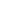 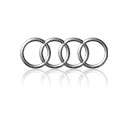 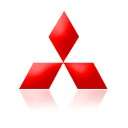 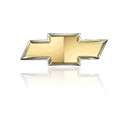 ………………………………………		………………………………………		…………………………………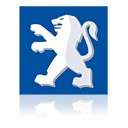 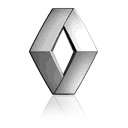 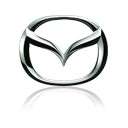 ……………………		……………………….		…………………Nézz utána az alábbi kocsik emblémájának is és rajzold le !SUZUKI				WOLKSWAGEN 			MITSUBISHI						FIZIKAI ( EMBERI) ERŐ  HAJTJAFIZIKAI ( ÁLLATI) ERŐ HAJTJAELEKTROMOS ENERGIA HAJTJA